Hucknall Town Centre Improvement SchemeTraffic Management Bulletin Monday 15th August to Sunday 21st August 2016Carillion/Tarmac - Baths Lane is closed to vehicles and pedestrians. A pedestrian diversion is available through the new works area on Ashgate Road to access the Tram.Carillion/Tarmac – Vehicle access for residents to Albert Street North and Titchfield Street North use the new relief road via Annesley Road / Baker Street. Vehicles for Albert Street South and Titchfield Street South use the High Street (Access Only). Vehicles for Perlthorpe Drive use Thoresby Dale only.See reverse for drawing showing traffic routesMonday 22nd August to Sunday 28th August 2016Carillion/Tarmac - Baths Lane is closed to vehicles and pedestrians. A pedestrian diversion is available through the new works area on Ashgate Road to access the Tram.Carillion/Tarmac – Vehicle access for residents to Albert Street North and Titchfield Street North use the new relief road via Annesley Road / Baker Street. Vehicles for Albert Street South and Titchfield Street South use the High Street (Access Only). Vehicles for Perlthorpe Drive use Thoresby Dale only.See reverse for drawing showing traffic routesSite Public Liaison Detailsharold.shaw@tarmac.com074840296948th August to September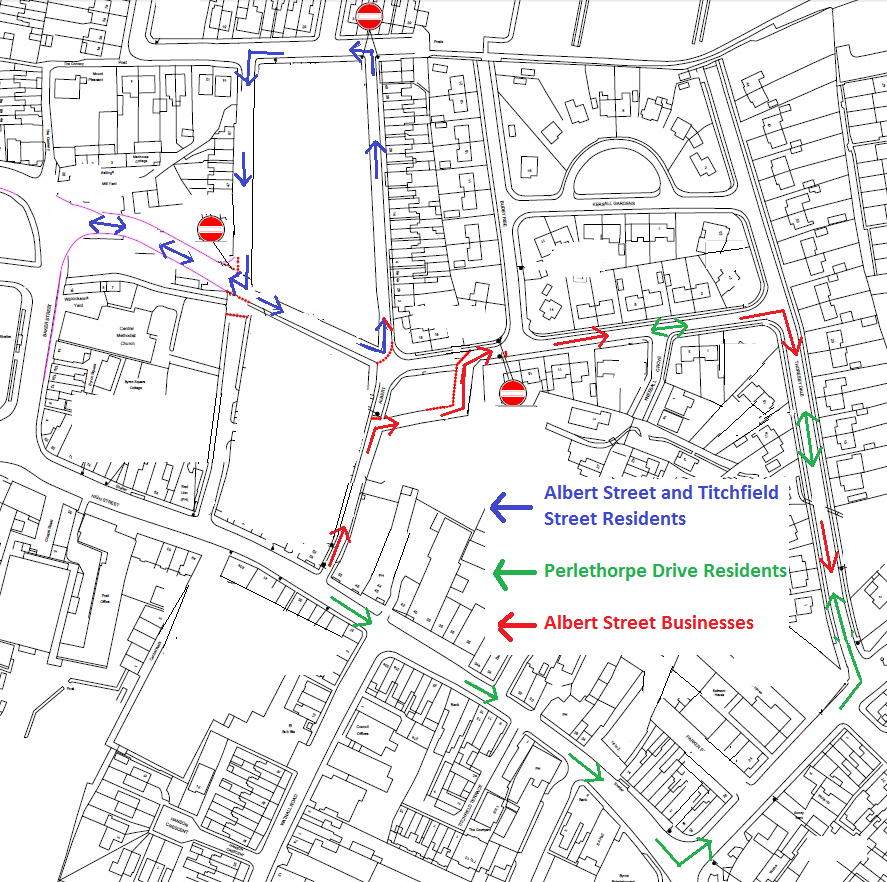 